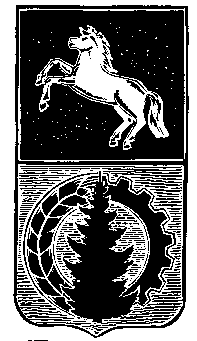 АДМИНИСТРАЦИЯ АСИНОВСКОГО  РАЙОНАПОСТАНОВЛЕНИЕ16.02.2016                                                                                                                               № 203г. АсиноОб утверждении Плана мероприятий по реализации Стратегии социально-экономического развития Асиновского района до 2030 года, утвержденной решением Думы Асиновского района от 24.12.2015 № 26В соответствии со статьей 12 Закона Томской области от 12 марта 2015 года № 24-ОЗ «О стратегическом планировании в Томской области», ПОСТАНОВЛЯЮ: Утвердить План мероприятий по реализации Стратегии социально-экономического развития Асиновского района до 2030 года, утвержденной решением Думы Асиновского района от 24.12.2015 № 26 (далее - план), согласно приложению к настоящему постановлению.Настоящее постановление вступает в силу с даты его опубликования в средствах массовой информации и подлежит размещению на официальном сайте муниципального образования «Асиновский район» в информационно-телекоммуникационной сети «Интернет».Контроль за исполнением настоящего постановления возложить на заместителя Главы администрации Асиновского района Т.В. Сух.Глава Асиновского района                                                  А.Е. ХаныговПриложение к постановлениюадминистрации Асиновского района от № План мероприятий по реализации Стратегии социально-экономического развития Асиновского района до 2030 годаТаблица 1Распределение ответственности за достижение целей и решение задач СтратегииТаблица 2Разграничение ответственности между структурными подразделениями администрацииАсиновского района за достижение значений целевых показателейпо этапам реализации Стратегии№ пп№ ппЦель/задача СтратегииГосударственные, региональные и муниципальные  программыСрок (период) исполненияОжидаемый непосредственный результатОтветственный исполнительЦель 1. Конкурентоспособная экономикаЦель 1. Конкурентоспособная экономикаЦель 1. Конкурентоспособная экономикаЦель 1. Конкурентоспособная экономика1.Задача 1.1. Формирование благоприятного инвестиционного климатаЗадача 1.1. Формирование благоприятного инвестиционного климатаМуниципальная программа «Улучшение инвестиционного климата в Асиновском районе» в стадии разработкиПривлечение дополнительных инвестиционных средств, создание новых рабочих мест и обеспечение занятости населения.Отдел социально-экономического развития администрации Асиновского района2.Задача 1.3. Развитие агропромышленного комплекса (сельское хозяйство, пищевая промышленность)Задача 1.3. Развитие агропромышленного комплекса (сельское хозяйство, пищевая промышленность)Муниципальная программа «Развитие личных подсобных хозяйств граждан муниципального образования «Асиновский район» на 2016 – 2021 годы»Подпрограмма 1 – Создание благоприятных условий для развития личных подсобных хозяйств граждан муниципального образования «Асиновский район»2016-2021 годыКоличество личных подсобных хозяйств в муниципальном образовании 5150 дворов.Отдел агропромышленного комплекса администрации Асиновского районаЗадача 1.3. Развитие агропромышленного комплекса (сельское хозяйство, пищевая промышленность)Задача 1.3. Развитие агропромышленного комплекса (сельское хозяйство, пищевая промышленность)Муниципальная программа «Устойчивое развитие сельских территорий муниципального образования «Асиновский район» Томской области на 2016 - 2021 годы»Подпрограмма 1 – Обеспечение жильем  граждан,  проживающих в сельской местности муниципального образования «Асиновский район», в том числе молодых семей и молодых специалистов.Подпрограмма 2 – Обеспечение объектами социальной и инженерной инфраструктуры в сельской местности на территории муниципального образования «Асиновский район».Подпрограмма 3 – Грантовая поддержка местных инициатив граждан (в том числе создание и совершенствование инфраструктуры сельского туризма), проживающих в сельской местности муниципального образования «Асиновский район»2016-2021 годыДоля сельского населения в муниципальном образовании 28%.Отдел агропромышленного комплекса администрации Асиновского района3.Задача 1.5. Развитие малого предпринимательстваЗадача 1.5. Развитие малого предпринимательстваМуниципальная программа «Развитие предпринимательства в Асиновском районе Томской области на 2016-2021 годы»Подпрограмма 1 – «Развитие малого и среднего предпринимательства в Асиновском районе»2016-2021 годыЧисло субъектов малого и среднего предпринимательства (далее - МСП) - 1125.Отдел социально-экономического развития администрации Асиновского районаЦель 2. Высокое качество жизни населенияЦель 2. Высокое качество жизни населенияЦель 2. Высокое качество жизни населенияЦель 2. Высокое качество жизни населения4.Задача 2.2. Сохранение и укрепление здоровья населения Задача 2.2. Сохранение и укрепление здоровья населения Муниципальная программа «Социально - демографическое развитие Асиновского района Томской области на 2016 – 2021 годы»Подпрограмма 1 – «Создание условий для оказания медицинской помощи населению на территории муниципального образования «Асиновский район»;Подпрограмма 2 – «Демографическое развитие  Асиновского района»;Подпрограмма 3 – «Профилактика правонарушений и наркомании на территории муниципального образования «Асиновский район»;Подпрограмма 4 – «Доступная среда для инвалидов».2016-2021 годыСтабилизации численности населения 35,5 тыс. чел.Ведущий специалист по социальным вопросам администрации Асиновского районаЗадача 2.2. Сохранение и укрепление здоровья населения Задача 2.2. Сохранение и укрепление здоровья населения Муниципальная программа «Обеспечение безопасности населения Асиновского района в 2016-2021 годах» Подпрограмма 1 – «Повышение безопасности дорожного движения на территории Асиновского района в 2016-2021 годах»2016-2021 годыСоциальный риск (число лиц, погибших в дорожно-транспортных происшествиях, на 100 тыс. населения) 1 чел.Ведущий специалист ГО, ЧС и безопасности администрации Асиновского района5.Задача 2.3. Высокое качество образования и раскрытие творческого потенциала населенияЗадача 2.3. Высокое качество образования и раскрытие творческого потенциала населенияМуниципальная программа «Развитие образования Асиновского района на 2016-2021гг.» Подпрограмма 1 – «Развитие дошкольного, общего и дополнительного образования в Асиновском районе»).Подпрограмма 2 – «Развитие инфраструктуры дошкольного, общего и дополнительного образования в Асиновском районе».Подпрограмма 3 – «Развитие системы выявления и поддержки детей, проявивших выдающиеся способности».Подпрограмма 4 – «Подготовка педагогических кадров для образовательных организаций Асиновского района»).Подпрограмма 5  –  «Развитие системы отдыха и оздоровления детей».Подпрограмма 6 – «Комплексная безопасность образовательных организаций Асиновского района».Подпрограмма 7 – «Совершенствование системы эколого-биологического образования в Асиновском районе».2016-2021 годыДоля детей в возрасте 1-6 лет, получающих образование по дошкольной образовательной программе и (или) услугу по их содержанию в общей численности детей в возрасте 1-6 лет -66,5%. Доля детей, 5-18 лет, получающих услуги по дополнительному образованию в организациях различной организационно-правовой формы и формы собственности, в общей численности детей данной возрастной категории - 85%.Управление образования администрации Асиновского районаЗадача 2.3. Высокое качество образования и раскрытие творческого потенциала населенияЗадача 2.3. Высокое качество образования и раскрытие творческого потенциала населенияМуниципальная программа «Развитие культуры, молодежной политики, туризма и спорта в Асиновском районе на 2016-2021гг».Подпрограмма 1 – «Культура в Асиновском районе на 2016-2018 гг.».Подпрограмма 2 – «Край мой – гордость моя на 2016-2018 гг.».Подпрограмма 3 – «Молодежь 2016-2018». Подпрограмма 4 –  «Развитие туризма в Асиновском районе на 2016-2018 годы».Подпрограмма 5 – «Развитие материальной базы физической культуры и спорта в Асиновском районе на 2016 – 2018 годы».2016-2021 годыКоличество принявших участие в культурно-досуговых мероприятиях проводимых государственными учреждениями культуры 30 тыс. чел.Управление культуры, спорта и молодежи администрации Асиновского районаЦель 3. Развитая инфраструктураЦель 3. Развитая инфраструктураЦель 3. Развитая инфраструктураЦель 3. Развитая инфраструктура6.Задача 3.1. Обеспечить развитие транспортной инфраструктурыЗадача 3.1. Обеспечить развитие транспортной инфраструктурыМуниципальная программа «Развитие транспортной системы в Асиновском районе» Подпрограмма 1 – «Развитие пассажирских перевозок на территории Асиновского района».Подпрограмма 2 – «Сохранение и развитие автомобильных дорог Асиновского района».2016-2021 годыПротяженность автомобильных дорог общего пользования с твердым покрытием 217,51 км.Отдел ЖКХ, строительства и транспорта администрации Асиновского района7.Задача 3.2. Обеспечить модернизацию и развитие энергетической и коммунальной инфраструктуры Задача 3.2. Обеспечить модернизацию и развитие энергетической и коммунальной инфраструктуры Муниципальная программа «Повышение энергоэффективности Асиновского района» Подпрограмма 1 – «Повышение уровня развития газоснабжения и газификации Асиновского района».2016-2021 годыУровень газификации природным газом жилищного фонда Асиновского района, подлежащего газификации 50%.Отдел ЖКХ, строительства и транспорта администрации Асиновского районаЗадача 3.2. Обеспечить модернизацию и развитие энергетической и коммунальной инфраструктуры Задача 3.2. Обеспечить модернизацию и развитие энергетической и коммунальной инфраструктуры Муниципальная программа «Развитие коммунальной инфраструктуры в Асиновском районе»Подпрограмма 1 – «Развитие и модернизация коммунальной инфраструктуры Асиновского района». Подпрограмма 2 – «Подготовка объектов коммунального комплекса Асиновского района к прохождению отопительного периода».2016-2021 годыОборудование всего жилищного фонда по Асиновскому району отоплением 32%.Оборудование всего жилищного фонда по Асиновскому району водопроводом 35,1%.Отдел ЖКХ, строительства и транспорта администрации Асиновского района8.Задача 3.3 Обеспечить развитие потребительского рынкаЗадача 3.3 Обеспечить развитие потребительского рынкаМуниципальная программа «Развитие предпринимательства в Асиновском районе Томской области на 2016-2021г.г.»2016-2021 годыЧисло субъектов МСП на 10 тыс. чел. населения 328,9 шт. Отдел социально-экономического развития администрации Асиновского района9.Задача 3.4. Содействовать улучшению жилищных условий и повышению доступности жильяЗадача 3.4. Содействовать улучшению жилищных условий и повышению доступности жильяМуниципальная программа «Обеспечение доступности жилья и улучшения качества жилищных условий населения Асиновского района Томской области»Подпрограмма 1 – «Стимулирование развития жилищного строительства на территории муниципального образования «Асиновский район». Подпрограмма 2 – «Совершенствование территориального планирования Асиновского района».2016-2021 годыОбеспеченность населения Асиновского района жильем 32,5кв. м/чел.Отдел ЖКХ, строительства и транспорта администрации Асиновского районаЦель 4. Эффективное управлениеЦель 4. Эффективное управлениеЦель 4. Эффективное управлениеЦель 4. Эффективное управление10.Задача 4.2. Совершенствовать бюджетный процесс и межбюджетные отношенияЗадача 4.2. Совершенствовать бюджетный процесс и межбюджетные отношенияМуниципальная программа«Эффективное управление муниципальными финансами и совершенствование межбюджетных отношений в Асиновском районе на 2016-2021 годы»2016-2021 годыРейтинг Асиновского района по итогам оценки качества управления бюджетным процессом в Томской области II.Управление финансов администрации Асиновского районаПоказатели достижения целей и задач социально-экономического развитияЗначения показателей целей и задач Стратегии на последний год этапа реализации СтратегииЗначения показателей целей и задач Стратегии на последний год этапа реализации СтратегииЗначения показателей целей и задач Стратегии на последний год этапа реализации СтратегииОтветственный исполнительПоказатели достижения целей и задач социально-экономического развития202020252030Ответственный исполнительЦель 1. Конкурентоспособная экономикаЦель 1. Конкурентоспособная экономикаЦель 1. Конкурентоспособная экономикаЦель 1. Конкурентоспособная экономикаЦель 1. Конкурентоспособная экономика1.1. Формирование благоприятного инвестиционного климата1.1. Формирование благоприятного инвестиционного климата1.1. Формирование благоприятного инвестиционного климата1.1. Формирование благоприятного инвестиционного климата1.1. Формирование благоприятного инвестиционного климатаОбъем инвестиций в основной капитал в расчете на душу населения, тыс. рублей23,835,247,6Отдел социально-экономического развития администрации Асиновского района1.2. Развитие лесопромышленного парка и включение его в состав лесопромышленного кластера1.2. Развитие лесопромышленного парка и включение его в состав лесопромышленного кластера1.2. Развитие лесопромышленного парка и включение его в состав лесопромышленного кластера1.2. Развитие лесопромышленного парка и включение его в состав лесопромышленного кластера1.2. Развитие лесопромышленного парка и включение его в состав лесопромышленного кластераВыручка от реализации продукции (без НДС), млн. рублей17 097,624 380,233 378,5Отдел социально-экономического развития администрации Асиновского районаВыработка продукции на одного занятого, млн. рублей на человека7,29,811,5Отдел социально-экономического развития администрации Асиновского районаОбъем товарной продукции, млн. м3.1,5051,5961,673Отдел социально-экономического развития администрации Асиновского районаЧисленность занятых, человек239025702890Отдел социально-экономического развития администрации Асиновского районаПроизводство пиломатериалов, тыс. м3.171201233Отдел социально-экономического развития администрации Асиновского района1.3. Развитие агропромышленного комплекса (сельское хозяйство, пищевая промышленность1.3. Развитие агропромышленного комплекса (сельское хозяйство, пищевая промышленность1.3. Развитие агропромышленного комплекса (сельское хозяйство, пищевая промышленность1.3. Развитие агропромышленного комплекса (сельское хозяйство, пищевая промышленность1.3. Развитие агропромышленного комплекса (сельское хозяйство, пищевая промышленностьВыработка на одного занятого, млн. рублей на чел.2,93,13,4Отдел агропромышленного комплекса администрации Асиновского районаЧисленность занятых, тыс. чел.11,11,2Отдел агропромышленного комплекса администрации Асиновского района1.4. Обеспечение рационального использования природных ресурсов1.4. Обеспечение рационального использования природных ресурсов1.4. Обеспечение рационального использования природных ресурсов1.4. Обеспечение рационального использования природных ресурсов1.4. Обеспечение рационального использования природных ресурсовОбъем естественного лесовосстановления, тыс. га167119022101Отдел социально-экономического развития администрации Асиновского района1.5. Развитие малого предпринимательства1.5. Развитие малого предпринимательства1.5. Развитие малого предпринимательства1.5. Развитие малого предпринимательства1.5. Развитие малого предпринимательстваЧисло субъектов малого и среднего предпринимательства в расчете на 10 тыс. чел. населения310,8347,2372Отдел социально-экономического развития администрации Асиновского районаДоля среднесписочной численности работников (без внешних совместителей) малых и средних организаций в среднесписочной численности работников (без внешних совместителей) всех организаций39,441,342Отдел социально-экономического развития администрации Асиновского районаЦель 2. Высокое качество жизни населенияЦель 2. Высокое качество жизни населенияЦель 2. Высокое качество жизни населенияЦель 2. Высокое качество жизни населенияЦель 2. Высокое качество жизни населения2.1. Сбалансированный и эффективный рынок труда2.1. Сбалансированный и эффективный рынок труда2.1. Сбалансированный и эффективный рынок труда2.1. Сбалансированный и эффективный рынок труда2.1. Сбалансированный и эффективный рынок трудаУровень регистрируемой безработицы, в %1,51,31,2Отдел социально-экономического развития администрации Асиновского районаКоэффициент напряженности на рынке труда0,10,10,1Отдел социально-экономического развития администрации Асиновского района2.2. Сохранение и укрепление здоровья населения2.2. Сохранение и укрепление здоровья населения2.2. Сохранение и укрепление здоровья населения2.2. Сохранение и укрепление здоровья населения2.2. Сохранение и укрепление здоровья населенияДоля населения, систематически занимающегося  физической культурой и спортом, %182328Управление культуры, спорта и молодежи администрации Асиновского районаКоэффициент естественного прироста на 1000 человек населения232425Отдел социально-экономического развития администрации Асиновского района, ведущий специалист по социальным вопросам администрации Асиновского района2.3. Высокое качество образования и раскрытие творческого потенциала населения2.3. Высокое качество образования и раскрытие творческого потенциала населения2.3. Высокое качество образования и раскрытие творческого потенциала населения2.3. Высокое качество образования и раскрытие творческого потенциала населения2.3. Высокое качество образования и раскрытие творческого потенциала населенияДоля муниципальных образовательных учреждений, соответствующих современным требованиям обучения, в общем количестве муниципальных общеобразовательных учреждений, %76,984,390Управление образования администрации Асиновского районаИндекс участия населения в культурно-досуговых мероприятиях, проводимых учреждениями культуры района2,53,13,6Управление культуры, спорта и молодежи администрации Асиновского районаЦель 3. Развитая инфраструктураЦель 3. Развитая инфраструктураЦель 3. Развитая инфраструктураЦель 3. Развитая инфраструктураЦель 3. Развитая инфраструктура3.1. Обеспечить развитие транспортной инфраструктуры3.1. Обеспечить развитие транспортной инфраструктуры3.1. Обеспечить развитие транспортной инфраструктуры3.1. Обеспечить развитие транспортной инфраструктуры3.1. Обеспечить развитие транспортной инфраструктурыПротяженность автомобильных дорог общего пользования с твердым покрытием, км.400431,7463Отдел ЖКХ, строительства и транспорта администрации Асиновского районаДоля автомобильных дорог с усовершенствованным покрытием в протяженности автомобильных дорог с твердым покрытием общего пользования, %758086Отдел ЖКХ, строительства и транспорта администрации Асиновского района3.2. Обеспечить модернизацию и развитие коммунальной и энергетической инфраструктуры3.2. Обеспечить модернизацию и развитие коммунальной и энергетической инфраструктуры3.2. Обеспечить модернизацию и развитие коммунальной и энергетической инфраструктуры3.2. Обеспечить модернизацию и развитие коммунальной и энергетической инфраструктуры3.2. Обеспечить модернизацию и развитие коммунальной и энергетической инфраструктурыУдельный вес площади жилищного фонда, оборудованной водопроводом, в общей площади жилищного фонда, %506072Отдел ЖКХ, строительства и транспорта администрации Асиновского районаПротяженность введенных в эксплуатацию газораспределительных сетей,  км.124124124Отдел ЖКХ, строительства и транспорта администрации Асиновского районаКоличество газифицированных домовладений, ед.670870147239Отдел ЖКХ, строительства и транспорта администрации Асиновского района3.3. Обеспечить развитие потребительского рынка3.3. Обеспечить развитие потребительского рынка3.3. Обеспечить развитие потребительского рынка3.3. Обеспечить развитие потребительского рынка3.3. Обеспечить развитие потребительского рынкаОборот розничной торговли, млн. рублей23703429,54269Отдел социально-экономического развития администрации Асиновского районаОбъем платных услуг, млн. рублей1550,522833100Отдел социально-экономического развития администрации Асиновского районаОбеспеченность населения площадью торговых объектов, кв. метров на 1000 человек381,8381,8381,8Отдел социально-экономического развития администрации Асиновского района3.4. Содействовать улучшению жилищных условий и повышению доступности жилья3.4. Содействовать улучшению жилищных условий и повышению доступности жилья3.4. Содействовать улучшению жилищных условий и повышению доступности жилья3.4. Содействовать улучшению жилищных условий и повышению доступности жилья3.4. Содействовать улучшению жилищных условий и повышению доступности жильяОбщая площадь жилых помещений, приходящейся в среднем на одного жителя, м3.33,234,636,4Отдел ЖКХ, строительства и транспорта администрации Асиновского районаОбъем ветхого и аварийного жилищного фонда, тыс. м3.25,919,515,2Отдел ЖКХ, строительства и транспорта администрации Асиновского районаЦель 4. Эффективное управлениеЦель 4. Эффективное управлениеЦель 4. Эффективное управлениеЦель 4. Эффективное управлениеЦель 4. Эффективное управление4.1. Обеспечить эффективность и открытость деятельности4.1. Обеспечить эффективность и открытость деятельности4.1. Обеспечить эффективность и открытость деятельности4.1. Обеспечить эффективность и открытость деятельности4.1. Обеспечить эффективность и открытость деятельностиУдовлетворенность населения деятельностью органов местного самоуправления Асиновского района, %627881Отдел социально-экономического развития администрации Асиновского районаОхват населения государственными и муниципальными услугами в т. ч. через МФЦ,%709090Отдел социально-экономического развития администрации Асиновского района4.2. Совершенствовать бюджетный процесс и межбюджетные отношения4.2. Совершенствовать бюджетный процесс и межбюджетные отношения4.2. Совершенствовать бюджетный процесс и межбюджетные отношения4.2. Совершенствовать бюджетный процесс и межбюджетные отношения4.2. Совершенствовать бюджетный процесс и межбюджетные отношенияДоля налоговых и неналоговых доходов местного бюджета (за исключением поступлений налоговых доходов по дополнительным нормативам отчислений) в общем объеме собственных доходов бюджета муниципального образования (без учета субвенций), %19,019,520,0Управление финансов администрации Асиновского районаОбъем поступлений налогов на совокупный доход в консолидированный бюджет Томской области с территории района, млн. руб.66,07686,0Управление финансов администрации Асиновского района4.3. Содействовать обеспечению достижения стратегических целей социально-экономического развития района4.3. Содействовать обеспечению достижения стратегических целей социально-экономического развития района4.3. Содействовать обеспечению достижения стратегических целей социально-экономического развития района4.3. Содействовать обеспечению достижения стратегических целей социально-экономического развития района4.3. Содействовать обеспечению достижения стратегических целей социально-экономического развития районаДоля достигнутых целевых показателей реализации стратегии, %808590Управление культуры, спорта и молодежи администрации Асиновского района;Управление образования администрации Асиновского района; Управление финансов администрации Асиновского района;Отдел ЖКХ, строительства и транспорта администрации Асиновского района;Отдел социально-экономического развития администрации Асиновского района;Отдел агропромышленного комплекса администрации Асиновского района